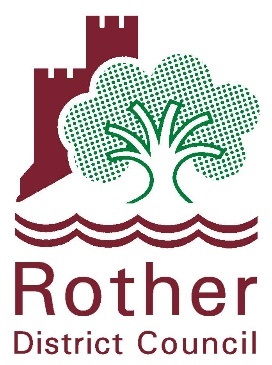 COMMUNITY INFRASTRUCTURE LEVY (CIL)
STRAEGIC CIL FUNDING EXPRESSION OF INTEREST FORMPurpose of this formThe Strategic CIL Allocations Panel invite expressions of interest for strategic CIL funding. This is for organisations to apply for their projects to be included on the Priority List of infrastructure provision. The Priority List is the list that will inform the Panel on which projects to invite to apply for strategic CIL funding. Inclusion on the list is not a guarantee of an invitation to apply for funding, this will be decided upon by the Panel.In order to help us process your form, please ensure:All questions are answered as fully as you can.Any relevant supporting information is submitted with your form.If you have any queries, please contact the Principal CIL Officer – cil@rother.gov.ukOrganisationProject OverviewCIL RegulationsThe strategic portion of CIL, which is allocated to infrastructure priorities by the Strategic CIL Allocations Panel, must be spent on infrastructure which is needed to support the development of the area (CIL Regulation 59, as amended). It can fund a broad range of facilities, but the key determining factor is that the infrastructure is necessary to support the development of the area.Rother’s approach to prioritising infrastructure needs (set out in its Governance Arrangement & Funding Decision Protocol, agreed by Full Council on 28 May 2022) is to compile a list of priorities, which is informed by the 2019 Infrastructure Delivery Plan and regular surveys of infrastructure providers, from which the Panel then selects projects to be invited to apply for funding.Funding potsStrategic CIL funds are sub-divided into four funding pots. The details of these pots are:Rother Infrastructure Fund – to fund projects where RDC considers an infrastructure improvement or project is required to meet the adopted Local Plan objectives.  Those selected from the Infrastructure List to apply for funding from the Rother Infrastructure Fund (RIF) will be required to demonstrate how their infrastructure scheme proposal meets the Local Plan and Corporate Plan objectives. The RIF will be split into two sub funds – one for Bexhill (Bexhill Rother Infrastructure Fund) and one for rural Rother (Rural Rother Infrastructure Fund), each fund representing the actual CIL funds generated in those two areas and to fund infrastructure in each area. Allocation of funds to each area will be limited to the funds generated by each area, except in exceptional circumstances where the project would benefit the whole of Rother.
Infrastructure Matched Fund – to fund projects specific to individual Towns and Parishes of Rother and the amount requested from the Infrastructure Matched Fund (IMF) should be match-funded and can only be used in towns and parishes where housing is allocated and built, but also available where non-allocated sites of at least 6 houses are permitted and constructed, as the purpose of CIL is to fund substantive infrastructure that demonstrates it helps offsets the impact of new development.  Those town and parish projects with a wider impact could receive a greater proportion of funding (up to 100%) from the IMF depending on whether and to what extent the project can truly demonstrate a wider infrastructure benefit.  The IMF will also be split into two sub funds – one for Bexhill and one for rural Rother, each fund representing the actual CIL funds generated in those two areas and to fund infrastructure in both areas.  Funding from the IMF is not automatic and is dependent on a parish or town having a prioritised infrastructure plan/list. 
Climate Emergency Bonus Fund – to support the Council’s commitment to be a carbon neutral district by 2030 as set out in the Environment Strategy (September 2020). While, the Council would expect all infrastructure proposals to consider and minimise their carbon emissions, the Climate Emergency Bonus Fund will provide funding where infrastructure projects can demonstrate that they will make a significant contribution to the reduction of carbon emissions or to the offsetting of carbon emissions. A project must specifically indicate in their application that they would like to claim the climate emergency bonus and set out how their project will achieve demonstrable carbon reductions / offsetting. It should be made clear what difference the ‘climate emergency bonus’ would make to their project and, where appropriate, what the bonus will allow them to do in addition to what is already proposed within their project. Those projects from either the RIF or IMF which demonstrate green credentials can also apply for “top-up” funding from this pot. Next stepsYour Expression of Interest form will be considered by officers and if the project is suitable for strategic CIL funding then it will be included on the Priority List. The Priority List will be considered by the Strategic CIL Allocations Panel where they will decide which projects to invite to put forward a full funding application. Please submit your form by Monday 31 October via email to cil@rother.gov.ukName of your organisation including any partnersKey contact(s) and rolesPostal addressPhone NumberEmail Address Project nameProject descriptionLocation of proposed project Estimated amount of CIL funding required Estimated total cost of the project 
Other funding sources (please indicate whether funding is secured, provisional or conditional)
Estimated timeframe for project completion?*Please note that at full application stage projects which can be delivered within the short to medium term will score higher. Short term – within five years Medium term – between five to 10 years Long term – more than 10 years Which funding pot, outlined above, is the project applicable to?
Bexhill Rother Infrastructure FundRural Rother Infrastructure Fund       Bexhill Infrastructure Matched FundRural Infrastructure Matched FundClimate Emergency Bonus FundType of infrastructure the project relates to?Green infrastructure                                        UtilitiesTransportCommunity facilitiesEducationHealthEmergency ServicesOther (please specify)